Location: Demonstrating _________________ (expectations) in the _________________ (setting).Teaching Objective: Following instruction, students will demonstrate _________________  (expectations) in the _________________ (setting) by_________________________________(describe behaviors) across __ out of __ sampled opportunities (criteria).Teaching Examples: Lesson Materials: Lesson Activities: Model:Lead:Test: Follow-up Activities: Strategies to prompt:Procedures to reinforce:Procedures to correct behavioral errors: Procedures to monitor/supervise:  Procedures to collect and evaluate student data: 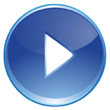 ACTIVITY: Teaching Expectations (Social Skills)Complete a lesson plan for teaching school wide expectations in one location. Add items related to your team’s overall plan for teaching expectations (social skills) to your action plan.Positive ExamplesNegative Examples